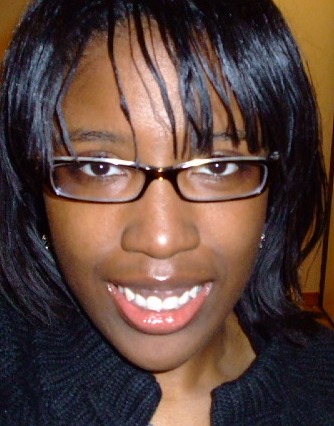 Personal Status:                               Birth: Citizenship: AmericanMarital Status: SingleNative Language: EnglishEducation:                                     Bachelor of Arts in International Studies with Asian Concentration(May 2008)Minor: Japanese, GPA 3.5 on 4.0 a scale:  Summer Program(June-August 2008)Certificate of Completion (August 2007)Field of Study: Economics, Business and Japanese LanguageOtaru 1 year study abroad Training:                                   November 2008: Certificate of Completion, Chungdahm Learning, Inc. () - Training Program CompletionExperience:                                     November 2008-Present: Chungdahm Learning, Inc. ()Further English education to students through implementing the strict methodologies and program guidelines designed by Adhering to the extensive  research and learning doctrines provided by the company and, going beyond to make learning interactive and engaging, and fun at the same time!Always striving to build confidence in students and the desire and motivation to learn!Helping students become more comfortable and ready for the IBT tests they take at  and may take later in life.Age Group: August 2006-2007: English Tutoring at a small Japanese School in Otaru, Teaching conversational English to provide confidence and fluency.After school program designed to improve vocabulary and pronunciation; structured to compliment in-class learning from schools.Age Group: Middle School and Working AdultsAugust 2006-2007: English Tutoring at Teaching Assistant (TA) tutoring for University students. Stressed pronunciation and linguistics of the English language.Relevant Skills and Experience:                      Spring 2008: Internship with the Japan-American Society of Georgia (JASG)Fall 2006- 2007: Year Study Abroad in ,  with  of Commerce Foreign Languages: Intermediate level Japanese, some SpanishProficiency:  Microsoft Office, Windows XP and , and the Internet.Interest and Hobbies: Art, Drawing, Cultural Studies (specifically Asian), languages, travelReferences Available Upon Request                   